SLOVENŠČINA: BRANJEUdobno se namesti tja, kjer rad/a bereš, še prej pa vzemi knjigo, ki jo trenutno bereš. Na vrsti je ura užitka – urica branja.Ko boš knjigo prebral/a do konca (mogoče to ne bo v tej uri), napiši naslov knjige in kratko obnovo.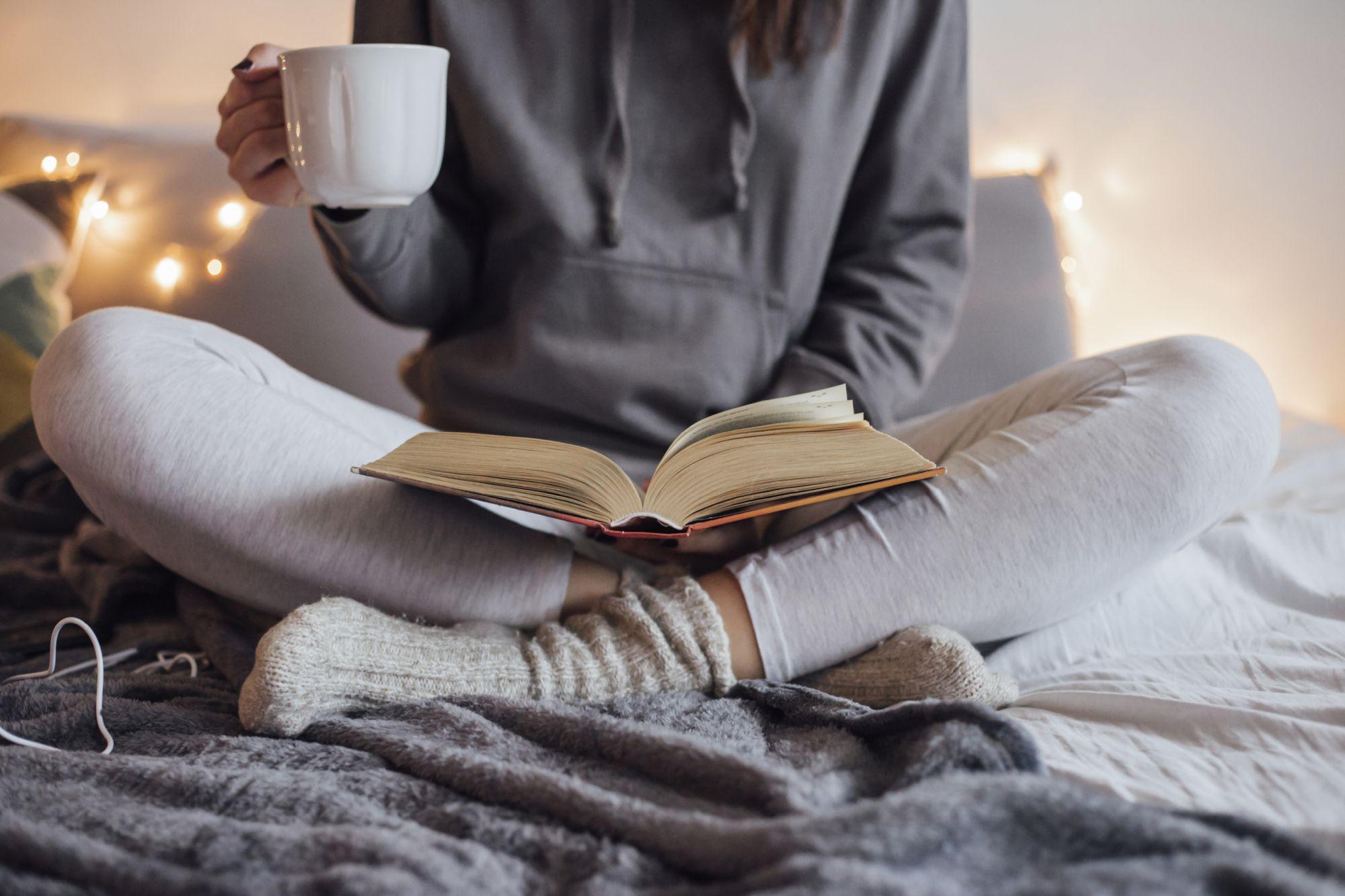 